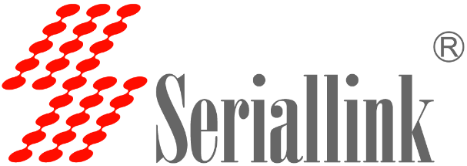 SLK-M200W Series 3G Modem Specification Data: 2015-6-6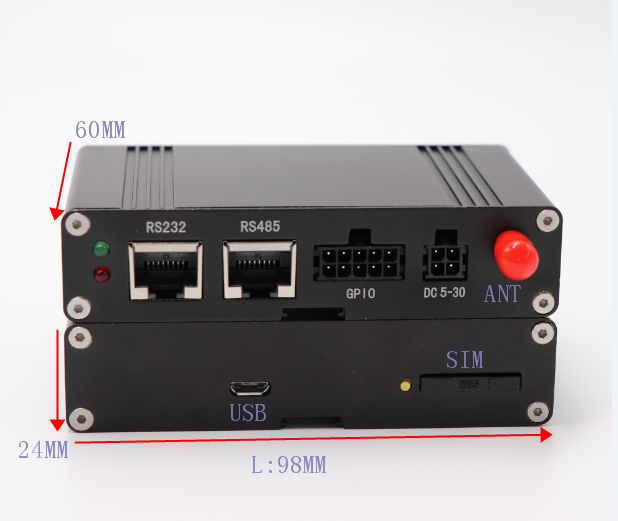 SLK-M200W is a WCDMA/HSDPA terminal GPS(optional) based on the advanced SIM5320 series module solution which supports HSDPA up to 3.6Mbps for downlink data transfer. With a wide range of industrial interfaces and extended working temperature range, the reliable terminal is an ideal solution for most applications such as remote maintenance & control, environmental monitoring, transportation and security etc. It allows quick and easy implementation, reduces customer cost significantly and lowers the entry barries to wide range M2M business. SLK-M200W supports LUA Script Language, which provides the possibility for customers to develop and run programs inside the modem itself and meet various customers' needs. With standard serial RS-232 interface, customer can easily implememt the data flow control, hardware or software flow control according to their own requirements. The firmware upgrading will be available by FOTA or via USB interface. Details:Data transfer:Interfaces:SMS:Software featuresOthers：Order informations：General featuresGeneral featuresBandBandSLK-M200W_ADual-Band UMTS/HSDPA 850/1900MHzQuad-Band GSM/GPRS/EDGE 850/900/1800/1900MHzSLK-M200W_EDual-Band UMTS/HSDPA 850/1900MHzQuad-Band GSM/GPRS/EDGE 850/900/1800/1900MHzSLK-M200W_J Dual-Band UMTS/HSDPA 850/2100MHzQuad-Band GSM/GPRS/EDGE 850/900/1800/1900MHzStandard• GPRS multi-slot class 12• EDGE multi-slot class 12• WCDMA 3GPP release 5Specifications Data transfer• HSDPA- Max. 3.6Mbps(DL)•WCDMA- Max. 384Kbps(DL), - Max. 384Kbps(UL)• EDGE Class: - Max. 236.8Kbps(DL),- Max. 118Kbps(UL)• GPRS- Max. 85.6Kbps(DL), - Max.42.8Kbps(UL)• CSD- GSM data rate 14.4Kbps- WCDMA data rate 57.6KbpsInterfacesSIM CardInternal SIM 1.8V/3.0VANTGSM/WCDMA AntennaSerial PortPort1:RS232-RJ45 connector   Pin1-VCC (input VCC from serial port)Pin2-3-NC,Pin4-TXD(output),Pin5-RXD(input),Pin6-GND,Pin7-DTR(input)Pin8-NCPort2:RS485-RJ45 connector   Pin1-VCC (input VCC from serial port),Pin2-RS485-B,Pin3-NC,Pin4- RS485-APin5-NC,Pin6-GND,Pin7-NC,Pin8-NCGPIO10pin Connector  ADC GPIOsUSBUSB2.0 interfacePower  Supply voltage range: 5~30V DC  SMS• Point to point MO and MT• Text and PDU modeSoftware features• Firmware update via USB• MMS• TCP/IP• MUX protocol over UART• FTP/FTPS/HTTP/HTTPS/SMTP/POP3/DNS• FOTA• Jamming Detection Support • Control Via AT CommandsPhysical parametersOutput power       - UMTS 900/2100: 0.25W       - GSM900: 2W       - DCS1800: 1WDimension: 98 * 60 * 24mm• Weight:  129gOperation temperature: -40℃ to +85℃Output power       - UMTS 900/2100: 0.25W       - GSM900: 2W       - DCS1800: 1WOthersOthersWarranty5 yearsPackage containsSLK-M200W 3G Modem,RJ45 cable, Sucker antenna12V/1A Power adapterModelRJ232RJ45SIM CardIO/ADCAntennaSLK-M200W_A11111SLK-M200W_E11111SLK-M200W_J11111